Product SpecificationHERO TIME LIMITEDWWW.HEROTIME1.COMUnit 2508A Bank of America Tower, Harcourt RD, Central HK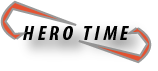 DateTo (name)Ship To (location)Total Units Option 1Option 2Option 3ComponentCountDimensionsconstructionNotesOuter Box (display box) Outer Box (display box) Outer Box (display box) Outer Box (display box) Outer Box (display box) 1.Game printed componentsGame printed componentsGame printed componentsGame printed componentsGame printed components1.2.3.4.AccessoriesAccessoriesAccessoriesAccessoriesAccessories1.2.3.4.Packaging = Any unique or special order in packing.Packaging = Any unique or special order in packing.Packaging = Any unique or special order in packing.Packaging = Any unique or special order in packing.Packaging = Any unique or special order in packing.